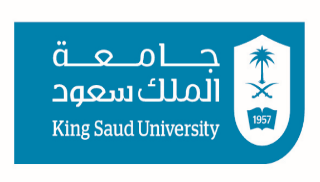 Applied Mathematics for Biomedical Technology BMT (222)                                                                                            Time: 120 MinutesQuestion IFill in the blanks (two of these) is equivalent to the exponential form ____  ,    If  then   ____________    3, then  is equal to  ____________        is equal to  ____________      is equal to  ____________     If  then   ____________       To solve  by completing the square, add _____ to both sides of the equationif  then   ____________      The exponential form of   is __________________ The range of possible values of an angle such that  and  is ______Choose the correct answer:    is equal to       (a)                     (b)                     (c)                     (d) None of the previous is equal to(a)       (b)     (c)     (d) None of the previousIf and  is an acute angle then the exact value of  is equal to  (a)                            (b)                       (c)                         (d) None of the previous  is equal to(a)                    (b)                 (c)              (d) None of the previous is equal to(a)                  (b)               (c)              (d) None of the previous  is equal to     (a)                       (b)                  (c)                   (d) None of the previous  is equal to        (a)                      (b)                      (c)              (d) None of the previousWhich equation is equivalent to ?  (a)            (b)     (c)    (d)  Question 2 (all details are needed)Prove the given identity        Prove the given identity      Prove the given identity  Prove the given identity       Question 3 (write all details)     Express the quotient in simplest form:  Express the quotient in simplest form:    Express the quotient in simplest form:    Simplify the complex fraction                          Simplify the complex fraction                          Simplify the complex fraction      Question 4Find the partial fraction decomposition of   (write all details)  Resolve  into partial fractions (all details are needed)Find the partial fraction decomposition of         (write all details)  Question 5Solve the equation by completing the square:  (Write all details)Solve the equation by completing the square:  Solve the equation by completing the square:  Solve the equation by completing the square:  Solve the given equation for       (all details are needed)Solve the given equation for                (all details are needed)Solve the given equation for            (all details are needed)Solve the given equation for      Solve the given equation for       (all details are needed)Solve the given equation for                (all details are needed)Solve the given equation for            Question 6A weight of 1Ib and a lever are used to determine two other weights (see the figure below). Given, the lever balances when   and  and when ,  an. Determine the weights  and (write all details)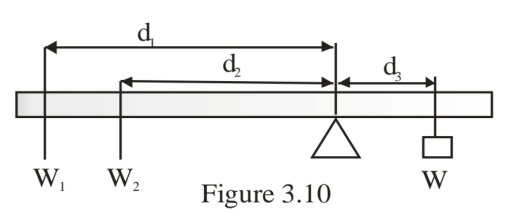 A weight of 2.0 N and a lever are to be used to determine two other weights (see the figure below). A balance is obtained if   and  and if ,  an. Determine the weights  and (write all details)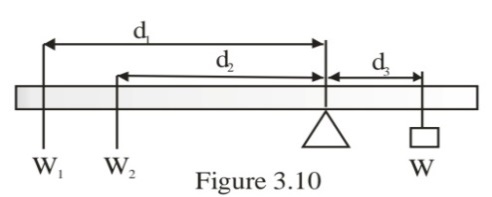 Question 7Find the value of  that satisfies the following system of equations by using           Cramer rule (all details are needed)By using Cramer’s rule to solve following systems of equations find the value of   (all details  are needed)     Question 8 (Write all details) Use implicit differentiation to find if Also simplify the result Use implicit differentiation to find if Also simplify the result Find the second derivative and simplify, where y is given by: Find    where y(x) is defined by,  . (all details are needed)Find the value of   where y is given by:       Question 9 (Write all details)Find The rate of change of  at .                         Evaluate the average rate of change of  across the interval  to       Question 10 (Write all details)If and  are acute angles s.t  and  find                In  :  . Find c                                        Given  , and  in  . Find  .                               In  :  , find AB.Question 11 (All details are required) Show that Maclaurin series for the function  Hence find Maclaurin series for Question 12 (All details are required) If  , then find .            Evaluate                  For the complex number,   and    Evaluate in    Using De Moivre’s theorem. Compute the for a complex number                 Find all the cube roots of 8. Write roots in rectangular form.Question 13 (All details are required) A ladder 20ft long leans against the side of a building, and the angle between the ladder and the building is . Find the distance from the bottom of the ladder to the building.                       When the angle of elevation of the sun is 64°, a telephone pole that is tilted at an angle of 9° directly away from the sun casts a shadow 21 feet long on level ground. Find the length of the pole.                                   Suppose a person standing atop a building 398 feet tall throws a ball upward. If the person releases the ball 4 feet above the top of the building, the ball’s height h, in feet, after t seconds is given by the equation   . After how many seconds will the ball be 338 feet from the ground? (a)     (b)     (c)  Solve the equation by completing the square:  A box with a square base and no top is to be made from a square piece of tin by cutting out a 3-inch square from each corner and folding up the sides. If the box is to hold 48 in3, what size piece of tin should be used? (write all details)  Two forces of 55.0 lb. and 37.0 lb. respectively, are acting on the same object. If the angle between their directions is 23.4°, what single force would produce the same effect?Solve the equation by completing the square:  A box with a rectangular base its width is 4ft shorter than its length and height 3 with volume 36 in3. Find the length and width The volume of the cuboid is 5000cm³.The surface area of the cuboid is 270cm². (a) Show x² + 4x − 45 = 0 (4) (b) Find x. .....................................cm (2) (c) Find the volume of the cuboid.You launch a toy rocket from a height of 5 feet. The height (h, in feet) of the rocket 𝑡𝑡 seconds after taking off is given by the formula ℎ = −3𝑡𝑡2 + 14𝑡𝑡 + 5. a) How long will it take for the rocket to hit the ground? b) Find the time when the rocket is 5 feet from hitting the ground. The length of a rectangle is three more than twice the width. Determine the dimensions that will give a total area of 27 m2 . What is the minimum area that this rectangle can have?    We are going to fence in a rectangular field and we know that for some reason we want the field to have an enclosed area of 75 ft2 . We also know that we want the width of the field to be 3 feet longer than the length of the field. What are the dimensions of the field?	The length of one leg of a right triangle is 2 feet longer than the other leg. The length of the hypotenuse is 10 feet. Find the lengths of the two legs.A rectangular field is 30m longer than wide. The area of the field is 8800m² Work out the perimeter of the field.The perimeter of a triangle is  and the lengths of two of the sides are  and . Find the length of the third side.Which equation is equivalent to   the value of a in the equation    is equal to Student’s NameStudent’s IDQuestion No.TotalMaximum MarksObtained Marks